Please Join Us for a Wonderful Charity Event, taking place on Thursday, March 26th, 2015 atSignature Flight Support at the Nashville International Airport.The theme is “Flipping’ for a Cause”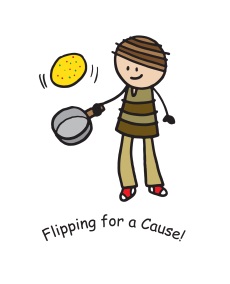 this event will supportThe Alzheimer’s AssociationWe will be cooking “Tomelets” and asking for your corporate and/or personal support.  The first “Flip” is at 7 am, the last “Flip” is at 10 am.  There will also be great items to bid on via a Silent Auction, all to support this wonderful charity.I always enjoy an opportunity to “flip for a great cause”.  Any questions, please contact me viathomasa.tate@comcast.net615-9574723 or 615-465-7600Event Address:Signature Flight Support801 Hangar LaneNashville International AirportNashville, TN  37217615-361-3000